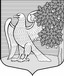 Ленинградская областьЛужский муниципальный районсовет депутатов муниципального образования Ретюнское  сельское поселениеРЕШЕНИЕот  11 ноября 2014 года                  №  13О назначении  публичных слушаний по проектугенерального плана муниципального образованияРетюнское сельское поселение Лужскогомуниципального района Ленинградской областиотносительно дер. Ретюнь   В соответствии с градостроительным кодексом РФ. Федеральным законом от 06.10.2003 г. № 131-ФЗ «Об общих принципах организации местного самоуправления в РФ», Уставом муниципального образования Ретюнское сельское поселение Лужского муниципального района Ленинградской области, Совет депутатов муниципального образования Ретюнское сельское поселение Лужского муниципального района Ленинградской области РЕШИЛ:1.  Назначить публичные слушания по проекту генерального плана муниципального образования Ретюнское сельское поселение Лужского муниципального района Ленинградской области относительно дер. Ретюнь, инициатором которых выступает Совет депутатов муниципального образования Ретюнское сельское поселение Лужского муниципального района Ленинградской области.2.  Создать комиссию по подготовке, организации и проведению публичных слушаний по проекту генерального плана муниципального образования Ретюнское сельское поселение Лужского муниципального района Ленинградской области относительно дер. Ретюнь (далее – Комиссия по подготовке, организации и проведению публичных слушаний) в составе согласно приложению № 1.3.  Публичные слушания провести «16» декабря 2014 года в дер. Ретюнь Ретюнского сельского поселения Лужского муниципального района Ленинградской области.4.  Комиссии по подготовке, организации и проведению публичных слушаний:4.1.  Обеспечить подготовку, организацию и проведение публичных слушаний в соответствии с требованием Устава муниципального образования Ретюнское сельское поселение Лужского муниципального района Ленинградской области.4.2.  Организовать выставку демонстрационных материалов проекта генерального плана  муниципального образования Ретюнское сельское поселение Лужского муниципального района Ленинградской области относительно дер. Ретюнь в администрации Ретюнского сельского поселения, по адресу: Ленинградская область, Лужский район, дер. Ретюнь, д. 12 с «15» ноября по «15» декабря, понедельник – пятница с 9-00 час. до 14-00 час.4.3.  Подготовить заключение о результатах проведения публичных слушаний и опубликовать его в установленном порядке.5. Замечания и предложения по вынесенному на публичные слушания проекту генерального плана муниципального образования Ретюнское сельское поселение могут быть представлены заинтересованные лица в Комиссию по подготовке организации и проведению публичных слушаний в письменной форме по адресу: Ленинградская область, Лужский район, дер. Ретюнь, д. 12, в срок, с момента публикации информации в газете «Лужская правда» по 15.12.2014 года.6. Опубликовать настоящее решение, информацию о проведении публичных слушаний и Положение по проекту генерального плана муниципального образования Ретюнское сельское поселение Лужского муниципального района Ленинградской области относительно дер. Ретюнь (без карты) в газете «Лужская правда» и разместить на сайте администрации Ретюнского сельского поселения вместе с картами к проекту генерального плана муниципального образования Ретюнское сельское поселение Лужского муниципального района Ленинградской области относительно дер. Ретюнь в сети Интернет.7. Контроль за исполнением настоящего решения оставляю за собой.Глава  поселения                                           М.А. Камагина   Приложение 1УТВЕРЖДЕНОрешением Совета депутатов муниципальногообразования Ретюнское сельское поселениеЛужского муниципального районаЛенинградской области От «11» ноября 2014 года № 13 Состав комиссиипо подготовке, организации и проведению публичных слушаний по проектугенерального плана муниципального образования Ретюнское сельское поселение Лужского муниципального района Ленинградской области относительно дер. РетюньПредседатель комиссииСтепанов Николай Викторович- глава администрации Ретюнского сельского поселения Лужского муниципального района Ленинградской областиЧлены комиссии:М.А. КамагинаГлава МО Ретюнское сельское поселение Лужского муниципального района Ленинградской областиСекретарь комиссии:С.П. Вдовина- Заместитель главы администрации Ретюнского сельского поселения Лужского муниципального района Ленинградской области  